Maths : lundi 18 maiFonctionnement de la divisionExemple : 24 : 6 = 4 ( 24 divisé par 6 égal 4) car 6 x 4 = 24                 Je cherche dans la table de 6 ce qui fait 24.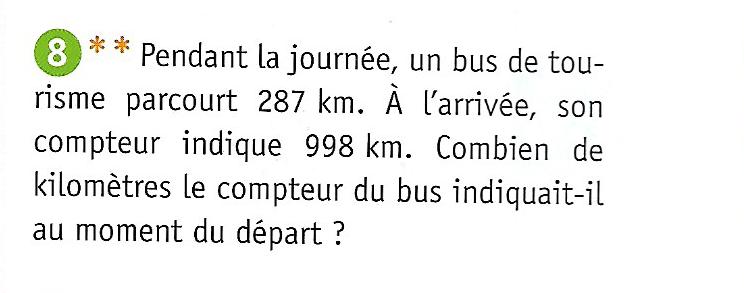 Problèmes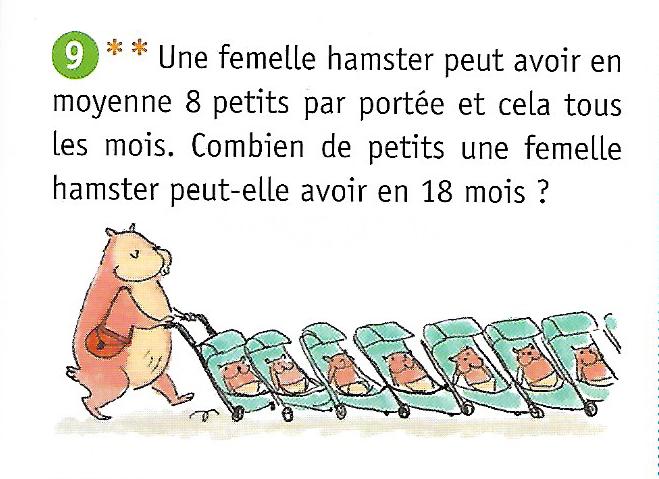 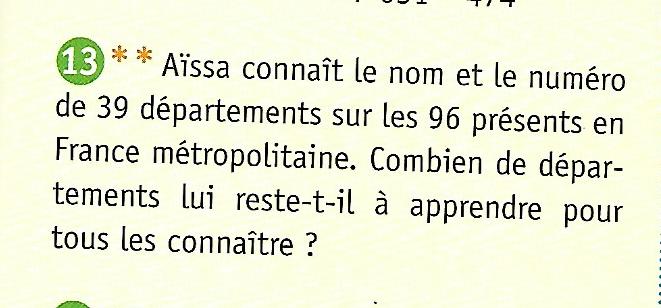 Complète avec <, > ou =.	62 580 < 67 804	95 434 > 95 344	15 842 > 15 840	80 541 > 80 41512 : 6 = 2 car  2 x 6 = 1232 : 4 = 8 car 8 x 4 = 3235 : 7 = 5 car 5 x 7 = 3524 : 8 = 3 car 3 x 8 = 2454 : 9 = 6 car 6 x 9 = 5440 : 5 = 8 car 8 x 5 = 4027 : 3 = 9 car 9 x 3 = 2742 : 6 = 7 car 7 x 6 = 42